EVALUERING
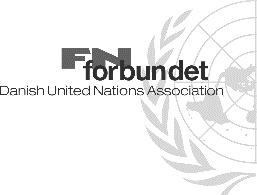 Hvad synes du om landsmødet 2022?    
Optakten… 
Har informationen op til landsmødet været god nok?		JA        		NEJ
Var der noget, du manglede at vide inden? 		JA 		NEJ
Hvis ja, kan du uddybe her:    Rammerne… 
Hvad synes du om lokalerne? 		                	GODT	OK	DÅRLIGE Hvad synes du om forplejningen? 			GODT	OK          	DÅRLIGE 
Eventuelle kommentarer: Indholdet… 
Hvad synes du om programmet i sin helhed? 		GODT	OK	DÅRLIGT	Eventuelle kommentarer:Fremover…Forslag til fremtidige landsmøder:Brugte du hashtagget #sammenforfn eller #globaltansvar under landsmødet? 	JA	NEJ	
Brug gerne bagsiden, hvis du har flere kommentarerer. Når du er klar, kan du aflevere evalueringen til én fra sekretariatet. 